МУНИЦИПАЛЬНОЕ КАЗЕННОЕ ОБЩЕОБРАЗОВАТЕЛЬНОЕ УЧРЕЖДЕНИЕ«ВОЙЛОВСКАЯ ОСНОВНАЯ ОБЩЕОБРАЗОВАТЕЛЬНАЯ ШКОЛА»ЛЮДИНОВСКОГО РАЙОНА КАЛУЖСКОЙ ОБЛАСТИШкольное научное общество «РостОК»«Агроэкологическая эффективность минерального удобрения «ФОСАГРО» и органоминерального комплекса «ГУМИТОН»при выращивании кукурузы»Автор: Рукавичникова Ангелина Дмитриевна,  обучающаяся  8 класса.Руководитель: Чепуркина Елена Ивановна, учитель МКОУ «Войловская основная  школа».2022ОГЛАВЛЕНИЕВВЕДЕНИЕАктуальность темы исследования. Во всем мире зерновые имеют важное продовольственное значение. Кукуруза является ведущей зерновой культурой в России наряду со многими странами мира. Выращивание экологически чистой продукции в современном мире набирает все большие обороты. Широкое использование кукурузы и высокая урожайность в потенциале подтверждают ее уникальность. Перед нами встала задача: как вырастить экологически чистую кукурузу при минимальных физических и экономических затратах. Обратившись к исторической информации, я узнала, что кукуруза сорта «Добрыня» – гибрид американского происхождения с ранним сроком созревания (70-72 дня от первых всходов). Процент содержания в ней сахара составляет порядком 20-30%. Спелые зерна этого сорта имеют высокие вкусовые и товарные качества. Крупные початки состоят из сочных зерен, полноценные, не имеют неразвитых участков. Они хороши в отварном виде, не теряют своих свойств после заморозки и консервации. Молодые початки можно употреблять в пищу в сыром виде. Крупные початки состоят из сочных зерен, полноценные, не имеют неразвитых участков.Согласно договору о научном сотрудничестве с Всероссийским научно-исследовательским институтом сельскохозяйственной радиологии и агроэкологии     Россельхозакадемии,  (г. Обнинск),  нам предложили провести испытание агроэкологической эффективности нового минерального удобрения от Почепского филиала химического холдинга «ФосАгро».  Объект исследования. Кукуруза сорта «Добрыня».Основные характеристики сорта «Добрыня»:высота растения – до 1,7 м;высота крепления початков – 70 см;длина початков – до 25 см;диаметр початков – до 5,5 см;количество початков на одном растении – 1-2;количество рядов зерен в початке – 16-18.Предмет исследования. Биологически активный органоминеральный комплекс «ГУМИТОН» и фосфорсодержащее минеральное удобрение «ФОСАГРО».                                                                                     Приложение 1, 2.Цель исследования – определить эффективность универсального минерального удобрения «ФОСАГРО» и органоминерального комплекса «ГУМИТОН», как стимуляторов роста и развития растений с целью получения высокого урожая экологически чистой продукции.Задачи: Изучить по литературным источникам и в сети Интернет биологические особенности сорта кукурузы «Добрыня», выращиваемой на пришкольном учебно-опытном участке МКОУ «Войловская основная школа»;Изучить способы предпосевной обработки почвы удобрением «ФосАгро»Определить всхожесть семянОтследить динамику роста и развития кукурузы, обработанную препаратом  «Гумитон» в сравнении с контрольным вариантом опыта;Определить наиболее лучший вариант выращивания кукурузы сорта «Добрыня».Сроки проведения опыта: май – август  2022.I.  МЕТОДИКА ПРОВЕДЕНИЯ ИССЛЕДОВАНИЯ1.1 Погодные условия проведения опыта. Май. Май выдался достаточно холодным. Средняя температура была ниже климатической нормы на 2,5 °С. В первой декаде наблюдались заморозки. Вследствие этого время посадки сдвинулось на 14 дней.Июнь.  Температура июня 2022 колебалась в диапазоне от +10°C до +33°C. Отклонение от нормы составило  +1,6°C. Осадков выпало ниже месячной нормы на 35 мм.Июль. Среднемесячная температура в июле 2022 года составила 19.7°C, что на 1,7°C выше климатических показателей. Температура достигала 33°С. Август. Август 2022 года выдался жарким. Температура превысила среднестатистическую норму на 4,3°C. Выпало осадков – 4 мм, что составляет 5% от нормы месяца.1.2 Характеристика опытного участкаОвощной севооборот, предшественник: картофель, тыквенные.Рельеф участка – ровный.Почва – легкий суглинок.рН – 5,3–5,4(слабокислая).Засорённость – маленькая (лебеда, вьюнок полевой).Полив участка – по мере необходимости, в жаркую погоду - усиленный, дождевой полив.1.3 Методика проведения опытаОпыт многофакторный: Фактор А – предпосевная обработка почвы минеральным удобрением «ФосАгро»; Фактор В  – посадка семян кукурузы «Добрыня» в грунт;Фактор С – вегетативная обработка растений препаратом «ГУМИТОН» в фазу 6-7 листьев;Фактор D – вегетативная обработка растений в фазу 8-9 листьев.Система посадки – ряды;Расположение вариантов – систематическое: 1-ый – контроль, 2-ой – удобрение «ФосАгро»; 3-ий и 4-ий – разовая обработка «Гумитоном»+удобрение «ФосАгро»;  5-ый и 6ой – двойная обработка «Гумитоном»+удобрение «ФосАгро»; Защитная полоса  -  ;Проведённые учёты – фенологические наблюдения, биометрический анализ, статистическая обработка данных;Метод учёта урожая – весовой;Проведение опыта – первый год.1.4 Графическая схема  опыта.Посевы семян кукурузы распределены на грядках пришкольного учебно-опытного участка таким образом, чтобы они оказались в одинаковых условиях, и использование потенциальных возможностей почвы было успешным.                                                                                Приложение 3.1.5 Методы исследования.Изучение научной литературы и информации в сети Интернет об особенностях выращивания кукурузы, о влиянии стимуляторов роста на  получение экологически чистой сельскохозяйственной продукции; Фенологические и биометрические наблюдения за ростом и развитием сорта кукурузы «Добрыня»Учет и анализ работыСравнение полученных результатов1.6 Агротехнические мероприятия. При оптимальной интенсивности всех факторов жизнедеятельности растений создаются максимально комфортные условия для их роста и развития. При соблюдении почвенно-климатических условий, определенной системе обработки почв, в нашем случае – сельскохозяйственным трактором, и севообороте растения менее подвержены влиянию вредных организмов.II РЕЗУЛЬТАТЫ ИССЛЕДОВАНИЯ2.1 Посев семян.Предпосевной работой являлось внесение универсального комплексного удобрения «ФосАгро» в процессе пахоты трактором. Удобрение с высоким содержанием фосфора и калия и низким содержанием азота имеет особую ценность для культур, требующих высокого содержания доступного калия и фосфора в почве. Применяли в дозе 5 кг на 100 м².Посев семян провели – 26.05.2022 во влажный грунт, в каждом ряду на глубину 6-7 см на расстояние 40-50 см.В связи с климатическими отклонениями от нормы последнего месяца весны посев семян был перенесен и проводился на две недели позднее сроков. Первые всходы появились на 18-ый день. Всхожесть составила 95%. Затем растения прибавляли в росте. 2.2 Вегетативная обработка растенийВегетативные обработки раствором «Гумитона», приготовленным по норме проводились разово на двух рядах вариантов опыта – третья и четвертая грядки, и дважды – на пятой и шестой.  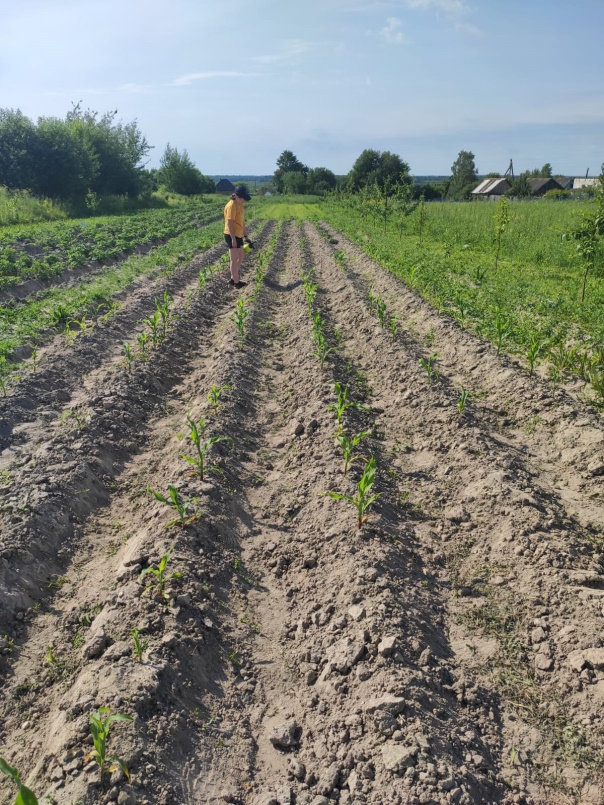 30.06.2022 в фазу 6-7 листьев, через 34 дня после посева, проводилась первая вегетативная обработка органоминеральным комплексом «Гумитон», который способствует усилению интенсивности начального роста растений. 29.07.2022 при появлении 8-9 листьев провели вторую вегетативную обработку «Гумитоном».Опыт проводился согласно агротехническим мероприятиям, применяемым на нашем пришкольном учебно-опытном участке, в соответствии с технологическими картами, разработанными  научными сотрудниками Всероссийского научно-исследовательского  института сельскохозяйственной радиологии и агроэкологии    Россельхозакадемии,   (г. Обнинск).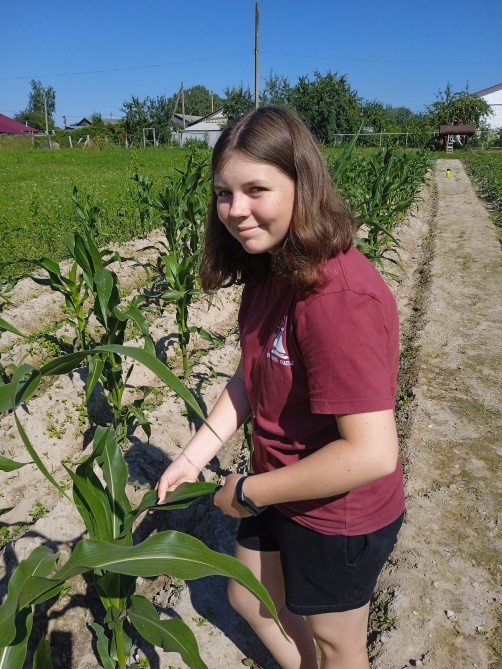 Фенологические наблюдения в течение всего лета я вела по основным фазам: всходы, 5-6 листьев, нарастание листьев и вегетативной массы, формирование початков кукурузы и техническая спелость. Главным фотосинтезирующим органом у растения является лист. От его размеров зависит уровень накопления органического вещества в растении, а в последствие и количество урожая. [1, 4] Замер листьев проводили 29.07.22.  Для определения длины листа и площади листовой пластины отбирали по всем вариантам опыта маршрутным методом 10 растений. Листья не обрывали. [2] Подсчитывали количество листьев на одном растении (N), выбирали пять типичных растений и находили площадь каждого листа с помощью метода промеров. Для этого измеряли в сантиметрах длину (а) и ширину (b) в самой широкой части листа.В среднем, длина листовой пластины на контроле составила – 63,9 см; на варианте опыта с разовой вегетативной обработкой – 59 см; на варианте с двойной вегетативной обработкой - 59,9 см.                           Приложение 4.Площадь одного листа см² рассчитывали по формуле S=0.75*a*b. По этой формуле S ср= Σ Si/N, где Si – площадь отдельных листьев (см²), N- количество листьев, нашли среднюю площадь листовой пластинки кукурузы по вариантам опыта.Таблица 1. «Площадь листовой пластины»Среднюю площадь листовой пластины я также нашла по всем вариантам опыта.2.3 Работа на опытных рядахКукуруза значится культурой неприхотливой, прополка и полив –максимум, который необходим растению. Но серьезный уход немало важен этой культуре, иначе почвы истощатся, а урожая не будет. Прополка и окучивание также необходимы кукурузе. В результате рыхления и прополки повышается защита от вредителей и болезней, улучшается воздухопроницаемость почвы, лучше сохраняется влага в почве и уничтожаются сорняки. Прополка, рыхление и уничтожение сорняков проводилось на всех вариантах опыта несколько раз за лето. 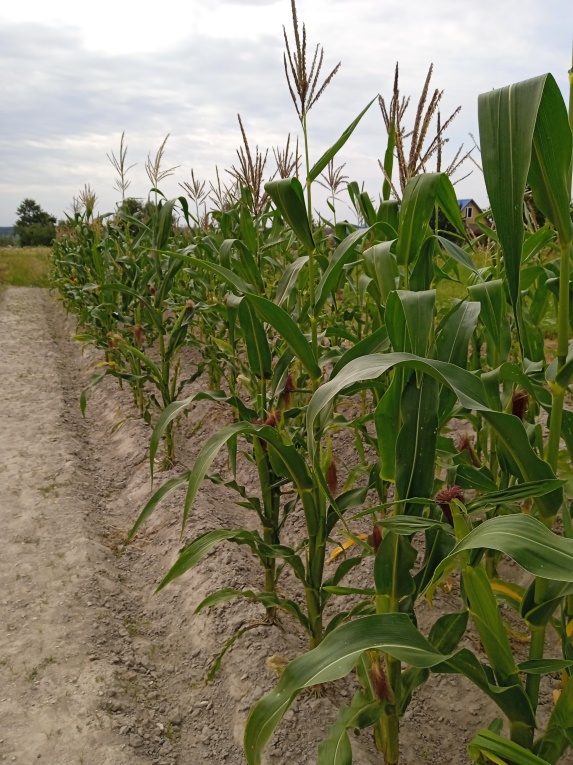 2.4 Уборка и учет урожаяКукуруза обладает уникальным свойством накапливать сахара. Сахарная кукуруза медленнее остальных преобразует сахара в запасные элементы, поэтому их концентрация при сборе урожая более высокая. Уборку урожая необходимо начинать, когда початки достигнут молочной спелости. Я ориентировалась на такие признаки: нити на початке совсем засохли и приобрели бурый оттенок;внешняя «обертка» засохла, а ее окраска стала более светлой;при надавливании на зерно, появляется молочно-белая капля;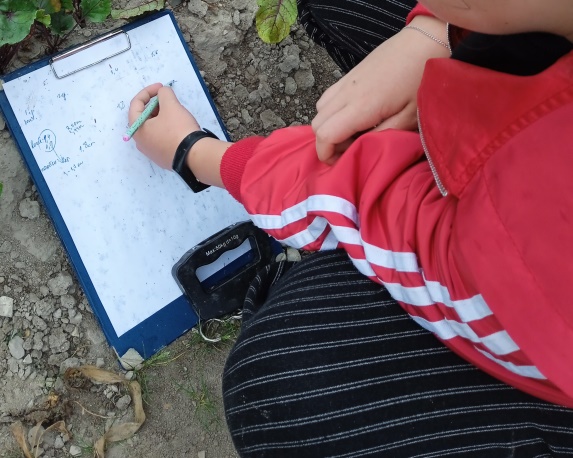 зерна стали гладкими, ряды плотно сомкнуты.По причине неравномерного вызревания початков уборку урожая проводили выборочно, начиная с 20 августа.Проведенные наблюдения за всходами и ростом показали следующие результаты: на рядах с удобрением «ФосАгро» величина листовой пластины и вегетативной массы ниже на 11% и 29%, чем на контроле, с разовой вегетативной обработкой на 14% и 31%, а с двухразовой обработкой, на 10% и 27% соответственно. Несмотря на то, что вегетативная масса кукурузы сорта «Добрыня» после обработки «Гумитоном» значительно меньше, количество початков и их масса оказалась заметно больше.                                    Приложение 5, 6.Таблица 2. «Количество всходов, початков при предпосевном внесении   «ФосАгро» и вегетативной обработкой «Гумитоном»»Проведенные наблюдения дают возможность судить о том, что любые изменения условий внешней среды (поливы, рыхление, уничтожение сорняков, температурный режим) в той или иной мере также отражаются на развитии и состоянии растительного организма. III ВЫВОДЫПрактические испытания органоминерального комплекса «ГУМИТОН» и универсального удобрения «ФОСАГРО» показали: Выращивание кукурузы не требует сложной агротехники и огородное содержание не отличается от овощей, выращиваемых в нашей зоне;Правильное и своевременное применение агротехнических приемов позволяет получить хорошие урожаи кукурузы;В соотношение количества всходов и початков, образованных на растении, не прослеживается зависимость;При двойной вегетативной обработки органоминеральным комплексом «Гумитон» совместно с универсальным фосфорсодержащим удобрением «ФосАгро» увеличивается развитие большего количества початков и их массы соответственно.ЗАКЛЮЧЕНИЕОпыт и наблюдения применения органоминерального комплекса «ГУМИТОН» и высокоэффективного универсальное удобрение «ФОСАГРО» для получения хорошего урожая экологически чистой кукурузы сорта «Добрыня» был проведен на школьном учебно-опытном участке Войловской основной школы, на суглинистых почвах, приближенных по составу к почвам Людиновского района.После исследований одного года нельзя говорить о возможности замены «ФОСАГРО» и «ГУМИТОНОМ» стандартного набора органических и минеральных удобрений. Однако в совокупности оба эти комплекса способствуют улучшению усвоения питательных веществ из почвы. Именно это и необходимо членам школьного кооператива, которые занимаются выращиванием овощных и зерновых культур.В 2020-2021 гг члены школьного научного общества «РостОК» по просьбе Всероссийского научно-исследовательского  института сельскохозяйственной радиологии и агроэкологии    Россельхозакадемии,   (г. Обнинск) проводили испытания нового органоминерального комплекса «ГУМИТОН». В этом году мы продолжили исследования данного комплекса, но уже в совместном использовании с удобрением от Почепского филиала химического комплекса «ФОСАГРО». В планах школьного научного общества - продолжить использование универсального удобрения «ФОСАГРО» с органо-минеральным комплексом «ГУМИТОН» непосредственно на сортах кукурузы и также на других сельскохозяйственных растениях.IV СПИСОК ИСПОЛЬЗУЕМОЙ ЛИТЕРАТУРЫВолодарский Н.И. Биологические основы возделывания кукурузы / Н.И. Володарский. - Москва.: Агропромиздат, 1986.Доспехов Б.А. Методика полевого опыта (с основами статистической  обработки результатов исследований), - М.: Колос, 1985.Журнал «Сад, огород – кормилец и лекарь», №11, 2013г.Журнал «1000 советов», №4, 2015г.Интенсивная технология производства кукурузы / Н.В. Тудель, Н.А. Кривошея, Н.И. Есепчук, В.И. Кифоренко, А.С. Барановский и др.- Москва: Росагропромиздат, 1991.Малаева Ю.В., Чуб В.В. Биология: Флора. – М.:МИРОС, 1994.https://knigi-fermeru.ru/https://ferma.expert/rasteniya/kultury/kukuruza/dobrynya/ПРИЛОЖЕНИЯПриложение 1. «ГУМИТОН»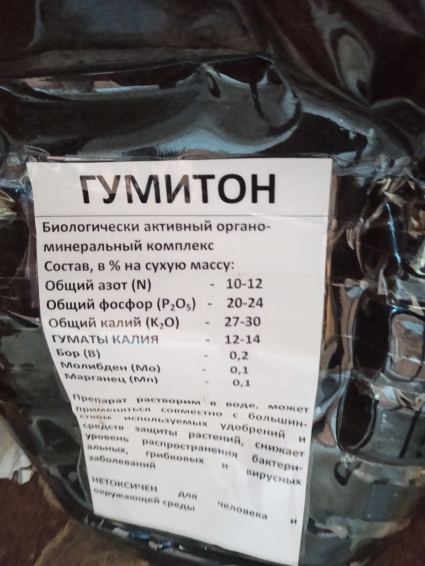 СОСТАВ ГУМИТОНА в % на сухую массу:Общий азот (N)                                                 - 10-12     Общий фосфор в пересчете на P2O5                - 20-24    Общий калий в пересчете на K2O                   - 27-30  Органическое вещество                                   - 18-22  в т.ч. числе водорастворимые гуматы калия  -11-14Бор(B)  - 0,2Молибден (Mo) - 0,1Марганец (Mn)- 0,1«ГУМИТОН» может применяться совместно с большинством удобрений и средств защиты растений, для обработки вегетирующих растений и для предпосевной обработки семенного материала.Приложение 2. «ФОСАГРО»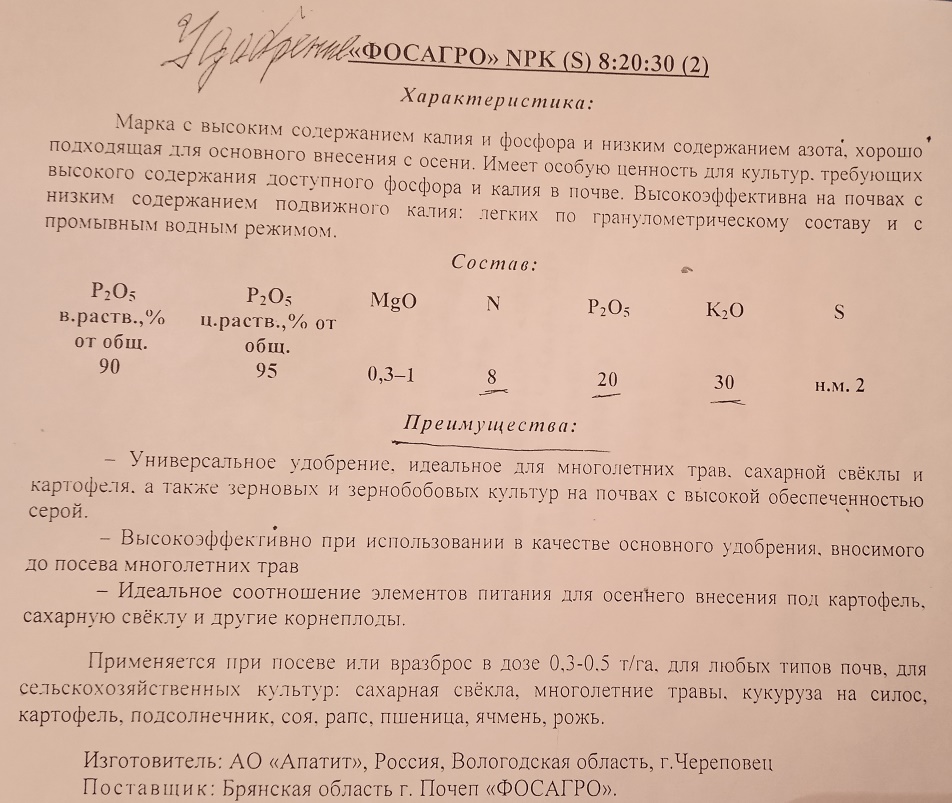 Приложение 3. «ГРАФИЧЕСКАЯ СХЕМА УЧАСТКА»Приложение 4. «ДЛИНА ЛИСТОВОЙ ПЛАСТИНКИ» (29.07.22)Приложение 5. «МАССА ПОЧАТКОВ».Приложение 6. «ВЕГЕТАТИВНАЯ МАССА КУКУРУЗЫ».1. Введение                                                                                                             2Актуальность исследования                                                                        2        Объекты и предметы исследования                                                            2Цели, задачи                                                                                                   32. Методика опыта                                                                                                 4   Погодные условия проведения опыта                                                        4          Характеристика опытного участка                                                             5Графическая схема  опыта                                                                          6Методы исследования                                                                                 6Агротехнические мероприятия                                                                   63. Результаты исследования                                                                                  6Посев семян                                                                                                   6                         Вегетативная обработка растений                                                              7Работа на опытных рядах                                                                            8Уборка и учет урожая                                                                                 94. Выводы                                                                                                             105. Заключение                                                                                                      106. Список используемой литературы                                                                 117. Приложения                                                                                                     12Площадь листовой пластины, (см²)Площадь листовой пластины, (см²)Площадь листовой пластины, (см²)Площадь листовой пластины, (см²)КонтрольУдобрение «ФосАгро»Разовая вегет.обраб. «Гумитоном»Двойнаявегет.обраб. «Гумитоном»57,958,643,953,7Количество всходов, штКол-во початков на одном растении, штОбщее кол-во початков на вариантах опыта, штСредний вес початков, в гр.Контроль+ ФосАгро1001-2196120Разовая вегет.обраб. «Гумитоном»853-4135110Двойная вегет.обраб. «Гумитоном»664-6120130-140КОНТРОЛЬТОЛЬКО «ФОСАГРО»РАЗОВАЯ ВЕГЕТАТИВНАЯ ОБРАБОТКА «ГУМИТОНОМ»+«ФОСАГРО»ДВОЙНАЯ ВЕГЕТАТИВНАЯ ОБРАБОТКА «ГУМИТОНОМ»+«ФОСАГРО»Контроль+«ФОСАГРО» (в см)Разовая вегетативная обработка «ГУМИТОНОМ»+«ФОСАГРО»(в см)Двойная вегетативная обработка«ГУМИТОНОМ»+«ФОСАГРО»(в см)646167515257596255586571615963665453775355606364626256715958